ANSØGNING OM TILSKUD TIL FLEKSIBEL PASNING(Jf. dagtilbudslovens § 85 a)AnsøgerOplysninger om delvis barsel og/eller orlovDet er forældrene, der indgår en aftale med børnepasseren – kommunen har ikke arbejdsgiverforpligtelser i forhold til børnepasseren.Hvis der sker ændringer i forhold til ansættelsesaftalen, skal dette meddeles og godkendes af Skole og Dagtilbud, inden de kan træde i kraft. Der vil blive reguleret i tilskuddet senest 2. mdr. efter ændringen.Kommunen kan stoppe udbetaling af tilskud, hvis forældrene ikke følger den indgåede aftale.Tilskuddet er skattefrit for forældrene, men lønnen er skattepligtig for den fleksible passer og bliver indberettet til SKAT som B-skattepligtig indkomst.Pasningsaftalen og den fleksible passer skal godkendes af Lolland Kommune – og pasningsadressen skal være i Lolland Kommune. Børnepasseren skal kunne dokumentere, at han/hun har tilstrækkelige danskkundskaber til at kunne understøtte barnets dansksproglige udvikling.Arbejdstilladelse skal vedlægges, hvis børnepasseren kommer fra et andet land.Man kan få tilskud fra den dato, den fleksible pasning begynder med pasning af dit barn, men Lolland Kommune udbetaler først tilskud, når ordningen er godkendt, dvs. at man selv hæfter for lønnen, hvis ordningen efterfølgende ikke bliver godkendt. Når tilskuddet er bevilget, ydes det første gang med virkning fra den måned, hvor ordningen træder i kraft.Det første tilskud udbetales til ansøgers NemKonto i slutningen af den første måned med fleksibel pasning. Når ordningen er i drift udbetales tilskud som udgangspunkt i slutningen af måneden forud for den måned, som tilskuddet vedrører. Næste måneds tilskud udbetales først, når den fleksible pasningsordning har indsendt lønkvittering til Skole og Dagtilbud.Tilskuddet bortfalder: Enten i den måned barnet begynder i et andet pasningstilbud,Eller senest i den måned hvor barnet starter i skole,Eller hvis aftalen i øvrigt ophører.Tilskuddet udbetales sidste gang for den måned i hvilken retten til tilskud ophører.Er der udbetalt for meget tilskud (f.eks. hvis pasningsaftalen afbrydes og det udbetalte tilskud ikke er anvendt til børnepasseren), skal det for meget udbetalte tilskud tilbagebetales til Lolland Kommune.Når forældrene ansætter en fleksibel passer, og dermed er arbejdsgiver, skal de:Registreres med et CVR nr. Virk.dkTegne de lovpligtige forsikringer (forsikringspligten gælder uanset pasningsstedet)Indbetale eget og børnepasserens bidrag til Arbejdsmarkedets tillægspension (ATP)Der kan ikke gives fripladstilskud, hvis barnet passes efter denne ordning.Bemærk at tilskuddet størrelse bliver reguleret i takt med udviklingen i nettodriftsudgifterne i de øvrige kommunale pasningstilbud.Underskrift: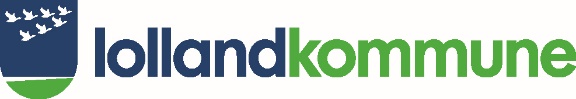 Dato for modtagelse:j.nr.:Ansøgers navnPersonnummerMedansøgers navnPersonnummerAdresseTlf. nr.:	     E-mail:	     Som arbejdsgiver for den fleksible pasningsordning, kræves separat CVR nr.CVR nr.: Børn der søges tilskud til 1. barns navnPersonnummer2. barns navnPersonnummer3. barns navnPersonnummerBarselsorloven ophører (angiv sidste dag):Barselsorloven ophører (angiv sidste dag):DatoVed delvis barsel og/eller orlov efter Barselsloven skal perioden oplysesVed delvis barsel og/eller orlov efter Barselsloven skal perioden oplysesVed delvis barsel og/eller orlov efter Barselsloven skal perioden oplysesOrlovsperiode:Antal arbejdstimer:Antal arbejdstimer:Tilskud kan ikke gives til forældre, der modtager barselsdagpenge til det samme barn. Dog kan der ved delvis barsel og arbejde udbetales tilskud til det, der svarer til antallet af arbejdstimer.Tilskud kan ikke gives til forældre, der modtager barselsdagpenge til det samme barn. Dog kan der ved delvis barsel og arbejde udbetales tilskud til det, der svarer til antallet af arbejdstimer.Fleksibel pasningsordningNavnPersonnummer:AdresseTlf. nr.:	     E-mail:	     Hvis den fleksible pasningsordning er selvstændig erhvervsdrivendeCVR nr.: DatoAnsøgers underskriftAnsøgningen sendes til Skole og Dagtilbud via Digital post på borger.dk. sammen med ”Arbejdsgivererklæring” og ”Aftale om fleksibel pasning efter dagtilbudslovens § 85 a”. 
Ansøgningen sendes til Skole og Dagtilbud via Digital post på borger.dk. sammen med ”Arbejdsgivererklæring” og ”Aftale om fleksibel pasning efter dagtilbudslovens § 85 a”. 
